Задания по предмету  финансовая грамотностьКласс – начальные классыПодготовил (а): учитель начальных классов Айтжанова Ю.И-.педагог-исследовательЗадание 1. 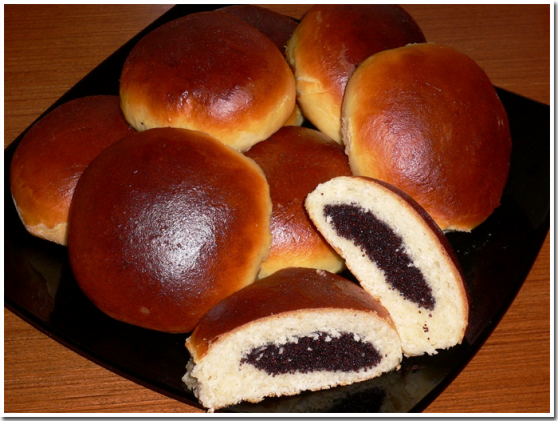 Лиса  напекла булочки с маком. Она  решила, что 1 булочку  можно продать за 40 тенге. Сколько булочек  сможет купить Медведь, если у него 160 тенге?Решение:160:40= 4 (б)Ответ: 4 булочки  сможет купить Медведь. Задание 2.Доход семьи составляет:-Как изменится доход семьи, если брат плохо сдаст экзамен и не получит стипендию?- Как изменится доход семьи, если мама получит премию в сумме 50.000 тенге? Решение: 120000+80000+70000+70000+30000=370000 тенге составляет общий доход семьи.370000-30000= 340000 (тенге ) На эту сумму  доход уменьшится, без стипендии брата.370000+50000= 420000 ( тенге) Составит бюджет с премией мамы.Ответ:  на 340000 тенге  уменьшится доход  без стипендии брата;              420000 тенге составит бюджет с премией мамы.Задание 3. 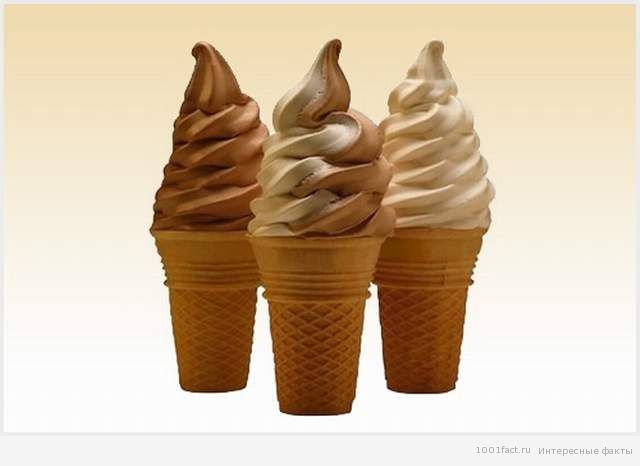 Катя может потратить на покупки 300 тенге.Может ли она позволить себе 3 порции мороженого, если одно  мороженое стоит 120 тенге? Решение: 120х3=360 тенге  стоят 3 порции мороженогоОтвет: не может Катя себе позволить 3 порции мороженого.                                           Задание 4.	Артём купил дыню весом 6 кг по цене 150 тенге за 1 килограмм. Сколько тенге сдачи получит Артём, если у него купюра 2000 тенге?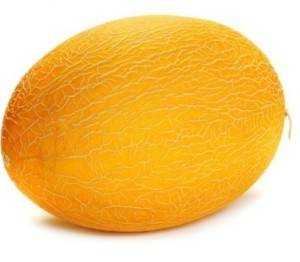 Какими купюрами и монетами можно  получить сдачи? Напиши несколько вариантов.Решение:2000- (150х6)= 1100 тенге получит Артём сдачиОтвет: 1100 тенге получит Артём сдачи                                           Купюры: 500+500+100                                                          200+200+200+200+200+100                                                          200+200+200+500Задание 5. Укажи стрелочкой, что является доходами, а что расходами семьи. 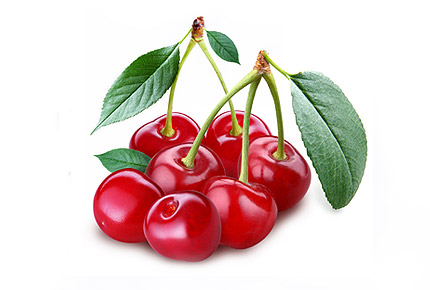  Задание 6.1 кг вишни на рынке стоит 1000 тенге, а в магазине 1200 тенге. Где выгоднее купить ягоду, если проезд на рынок стоит 100 тенге?Решение: 100+100=200 тенге стоит проезд на рынок и обратно. 1000+200= 1200 тенге. Ответ: Столько же стоит ягода в магазине. Не стоит ехать на рынок.Задание 7.В магазине 1 кг риса стоит 300 тенге. А для пенсионеров действует скидка 5%. Сколько тенге заплатит пенсионер за 2 кг риса со скидкой?Решение: 300х2= 600 тенге за 2 кг без сидки600х5:100= 30 тенге скидка600-30=570 тенге стоимость риса со скидкой.Ответ: 570 тенге заплатит пенсионерЗадание 8.При покупке молока Артём получил сдачу в размере180 тенге монетами достоинством 50 тенге, 20 тенге, 10 тенге. Сколько монет у Артёма?Решение:50+50+50+20+10= 180 тенге.Ответ: У Артёма 5 монет?Задание 9.У Армана  160 тенге. Он  решил купить на день рождения сестрёнке  воздушные шарики по цене 15 тенге за шарик. Сколько денег Арман должен заплатить за покупку 10 шариков? Сколько сдачи получит Арман? Сколько не хватает ещё на 1 шарик?Решение:15х10=150 тенге  стоимость 10 шариков160-150=10 тенге  сдача15-10=5 тенге не хватает ещё на 1 шарик.Ответ: 10 тенге сдача, 5 тенге не хватает.Задание 10.Цена 1 кг картофеля -180 тенге, 1 кг лука -75 тенге, 1 кг моркови-150 тенге. Сколько килограммов овощей можно купить на 1000 тенге без сдачи? Решение: 5 кг картофеля -    157х5= 785 тенге  1кг лука-                75 тенге1кг моркови –        140 тенге Ответ:  можно купить  5 кг картофеля, 1кг лука, 1кг моркови.Заработная плата папы120.000 тенгеЗаработная плата мамы80.000 тенгеПенсия дедушки70.000 тенгеПенсия бабушки70.000 тенгеСтипендия брата30.000 тенгеДОХОДЫРАСХОДЫЗАРПЛАТАПРОДУКТЫ  ПИТАНИЯЭЛЕКТРИЧЕСТВОПЕНСИЯБЕНЗИНЛЕКАРСТВАСТИПЕНДИЯВЫИГРЫШ В  ЛОТЕРЕЮОДЕЖДАПРИБЫЛЬ ОТ БИЗНЕСА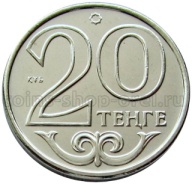 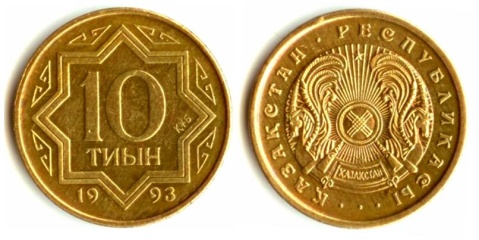 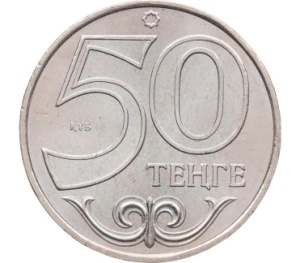 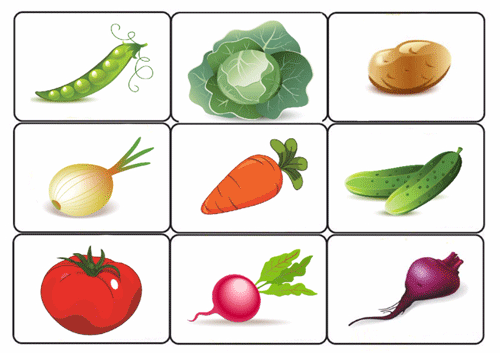 180 тенге150 тенге75 тенге